DR. RÉNYI-VÁMOS FERENC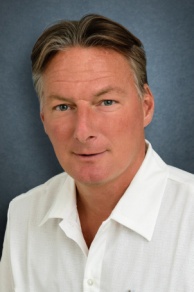 Telefon: 	+36 (20) 663	23 40	E-mail: 	renyi-vamos.ferenc@oncol.hu		                                                                           DIPLOMA  Semmelweis Egyetem, Általános Orvostudományi Kar (1998)SZAKORVOSI KÉPESÍTÉSEK, TUDOMÁNYOS FOKOZATOK 2019. Habilitáció (Új biomarkerek mellkasi daganatokban)2013.  Egyetemi docens2009. PhD (A lymphangiogenezis mechanizmusainak és a nyirokerek szerepének vizsgálata tüdőrákban)2008. Klinikai Onkológus szakvizsga2005. Mellkassebész szakvizsga2003. Általános Sebész szakvizsgaNYELVEK	Német (középfok)Angol (középfok)POSTGRADUÁLIS KÉPZÉS     2002. Saitama, Tokyo, Japán     2008.  AKH, Bécsi Orvostudományi EgyetemMUNKAHELYI TAPASZTALATOK2013-          Semmelweis Egyetem, Mellkassebészeti Klinika, igazgató helyettes2010-          Országos Onkológiai Intézet, Mellkassebészeti Osztály, osztályvezető főorvos2008-          Mellkassebészet, AKH, Bécsi Orvostudományi Egyetem, mellkassebész főorvos          1998-2010   Országos Onkológiai Intézet,Általános –és Mellkassebészeti Osztály, beosztott sebészOKTATÁSI TEVÉKENYSÉG2008- Semmelweis Egyetem, Mellkassebészet graduális képzésben, német előadások tartása orvostanhallgatóknak2011- Semmelweis Egyetem, Mellkassebészet graduális képzésben, magyar, angol előadások tartása orvostanhallgatóknak2013- Budapesti Műszaki Egyetem, graduális képzésben “Orvosi műszerek a mellkassebészetben” c. előadások tartása hallgatóknakDÍJAK, ELISMERÉSEKPUBLIKÁCIÓS LISTAKülföldi folyóiratban publikált cikkek:Janik S, Schiefer AI, Mullauer L, Bekos C, Scharrer A, Mildner M, Renyi-Vamos F, Klepetko W, Ankersmit HJ, Moser BThe local and systemic role of RAGE in thymic epithelial tumors, thymic hyperplasia and thymic physiologyWIENER KLINISCHE WOCHENSCHRIFT: MIDDLE EUROPEAN JOURNAL OF MEDICINE 126:(19-20) p. 681. (2014)Matrai Z, Toth L, Szentirmay Z, Renyi-Vamos F, Klepetko W, Vadasz P, Kenessey I, Savolt A, Bartal A, Kasler MSporadic Desmoid Tumours of the Chest; Long Term Follow-up of Twenty-eight Multimodally Treated PatientsEUROPEAN JOURNAL OF CANCER 47:(Suppl. 1) p. S667. (2011)European Multidisciplinary Cancer Congress on Integrating Basic and Translational Science, Surgery, Radiotherapy, Medical oncology, Advocacy and Care. Stockholm, Svédország: 2011.09.23 -2011.09.27.Savolt A, Peley G, Toth L, Matrai Z, Renyi-Vamos F, Polgar C, Horvath Zs, Szabo E, Borbely KThe Benefit of 18F-FDG PET/CT in the Follow-up breast cancer with positive sentinel lymph node without axillary dissectionJOURNAL OF NUCLEAR MEDICINE 52:(Supplement 1) p. 1802. (2011)57th SNM Annual Meeting. San Antonio (TX), Amerikai Egyesült Államok: 2011.06.04 -2011.06.08.Peley G, Musonda P, Savolt A, Udvarhelyi M, Sinkovics I, Matrai Z, Renyi-Vamos F, Polgar C, Horvath Z, Szabo EOPTIMAL TREATMENT OF THE AXILLA AFTER POSITIVE SENTINEL LYMPH NODE BIOPSY IN PRIMARY INVASIVE BREAST CANCER PATIENTS (SURGERY VERSUS RADIOTHERAPY). EARLY RESULTS OF A RANDOMIZED CLINICAL TRIALANNALS OF ONCOLOGY 21:(8) p. 5. (2010)Savolt A, Peley G, Toth L, Matrai Z, Renyi-Vamos F, Polgar C, Horvath Z, Szabo E, Borbely KFollow-up of Patients with Sentinel Node-Positive Breast Cancer after Axillary Nodal Irradiation without Completion Axillary DissectionEUROPEAN JOURNAL OF NUCLEAR MEDICINE AND MOLECULAR IMAGING 37:(2) p. S416. (2010)Mátrai Z, Polgár C, Orosz Z, Nagy T, Fehér I, Simon P, Ringwald G, Farkas E, Sávolt Á, Rényi-Vámos F, Köves IThe role of surgical resection and radiofrequency tumor ablation (RFTA) in the management of isolated liver metastases from breast cancer, CHINESE JOURNAL OF CLINICAL ONCOLOGY 4:(Suppl. 1) p. 18. (2007) Dome B, Timar J, Ostoros G, Meszaros L, Dobos J, Raso E, Renyi-Vamos F, Bogos J, Agocs L, Tovari J, The role of circulating endothelial progenitor cells in non-small cell lung cancer, LUNG CANCER 49:(Suppl. 2) pp. S368-S369. (2005)II.	Magyar folyóiratban publikált cikkek: Puskás R , Barta P , Pápai Zs , Rényi-Vámos F , Naszály A , Pápay J , Sápi Z , Losonczy Gy , Moldvay JEredményesen kezelt két ritka lágyrésztumor egy beteg kórtörténetébenORVOSTOVÁBBKÉPZŐ SZEMLE 2012:(November Klnsz) p. 55. (2012)A Magyar Klinikai Onkológiai Társaság VII. Kongresszusa. Budapest, Magyarország: 2012.11.08 -2012.11.10.Zaka Z , Szabó É , Mózsa E , Rényi-Vámos F , Horváth Zs , Fröhlich G , Major T , Polgár Cs , Fodor JSugár- és hormonterápia kölcsönös hatása emlőrákban – szimultán és szekvenciális kezelés prospektív randomizált vizsgálatának előzetes eredményeiMAGYAR ONKOLÓGIA 55:(2) pp. 140-141. (2011)A Magyar Sugárterápiás Társaság X. Kongresszusa. Szeged, Magyarország: 2011.05.20 -2011.05.22.Farkas E , Mátrai Z , Rényi-Vámos F , Hitre E , Orosz Zs , Ágoston P , Köves IElőrehaladott emlőcarcinomás betegek neoadjuváns kezelésével szerzett tapasztalatainkMAGYAR ONKOLÓGIA 51:(4) p. 313. (2007)Ladányi K , Major T , Gulyás G , Rényi-Vámos F , Polgár Cs , Fodor JSugárterápia és halasztott emlőrekonstrukció mastectomizált betegeknélMAGYAR ONKOLÓGIA 51: p. 265. (2007)Mátrai Z , Polgár Cs , Orosz Zs , Nagy T , Fehér I , Simon P , Ringwald G , Rényi-Vámos F , Farkas E , Sávolt Á , Szollár A, 1. A sebészi kezelés szerepe az emlőrák izolált májáttéteinek komplex terápiájában MAGYAR ONKOLÓGIA 51:(4) p. 361. (2007)Sávolt Á , Rényi-Vámos F , Mátrai Z , Polgár Cs , Horváth Zs , Orosz Zs , Köves IAz axilla optimális kezelése (blockdissectio vs. sugárkezelés) hónalji őrszemnyirokcsomó eltávolítás után korai invazív (St. I-II.) emlőrákban – Előretekintő, véletlen besorolásos klinikai tanulmány előzetese, MAGYAR ONKOLÓGIA 51:(4) p. 392. (2007)Szollár A , Mátrai Z , Lövey J , Hitre E , Orosz Zs , Gődény M , Sulyok Z , Rényi-Vámos F , Farkas E , Köves I, Rectumcarcinomák neoadjuváns kezelést követő szövettani regressziójának vizsgálata, MAGYAR ONKOLÓGIA 51:(4) p. 403. (2007)TAGSÁG SZAKMAI TESTÜLETEKBEN, TÁRSASÁGOKBANMagyar Onkológusok Társasága, Magyar Sebész Társaság, Magyar Transzplantációs Társaság, Magyar Mellkassebész Társaság, European Society of Organ Transplantation, European Society of Surgical Oncology, European Association for Cancer Research, , European Society of Thoracic Surgery, European Association of Cardio-Thoracic Society2010-től a Mellkassebész Szakmai Kollégiumi Tagozat titkára2015-től a Transzpalntációs Szakmai Kollégium Tanács tagjaDátum: 2019. február2000Fiatal Sebészek Fóruma, 1. díj  2002„Tauber” díj, Magyar Sebész Társaság2003Fiatal Sebészek Angol Nyelvű Fóruma, 1. díj2004Fiatal Sebészek Díja,  Japan, International Sentinel Lymph Node Association2006“Kulka Frigyes” díj, Magyar mellkassebész Társdaság2008EACTS Thoracic Prize2009ESSO Standard Fellowship